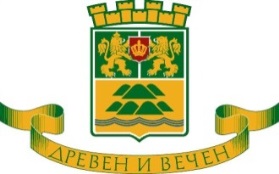 ОБЩИНА ПЛОВДИВПловдив, 4000 пл. “Стефан Стамболов” №1, Тел.(032) 656 768, факс 656 713Г Р А Ф И Кна участниците, които ще защитят бизнес плановете си на втори етап в IX конкурс за Най-добър млад предприемач на гр. Пловдив на 14.03.2018 год. /сряда/ от 13:00 часа в Заседателна зала на Община Пловдив, пл. „Стефан Стамболов“ №1, ет.2УВАЖАЕМИ УЧАСТНИЦИ, ВТОРИ ЕТАП ЗАЩИТА НА БИЗНЕС ПЛАНОВЕТЕ ВIX КОНКУРС ЗА НАЙ-ДОБЪР МЛАД ПРЕДПРИЕМАЧ НА ГР. ПЛОВДИВ ЩЕ СЕ СЪСТОИ ДНЕС14.03.2018 год. /сряда/ В ЗАСЕДАТЕЛНА ЗАЛА НА ОБЩИНА ПЛОВДИВ, ПЛ. „СТЕФАН СТАМБОЛОВ“ №1, ЕТ. 2№ по редУЧАСТНИК(ИМЕ)ТЕМА НА БИЗНЕС ПЛАНАВРЕМЕ ЗА ПРЕДСТАВЯНЕКирил ДимитровПроизводство на електрически безпилотен самолет13:00-13:20Мирослав ГариговСъздаване на мобилно андроид приложение ,,Plovdiv Travel Guide’’13:20-13:40Виктория АнгеловаВелосипеди под наем13:40-14:00Теодора Пампулова,,Стая на емоциите“14:00-14:20Димитър ЗангаровФото и видеозаснемане с дрон14:20-14:40ПОЧИВКА КОМИСИЯ – 20 мин.ПОЧИВКА КОМИСИЯ – 20 мин.ПОЧИВКА КОМИСИЯ – 20 мин.ПОЧИВКА КОМИСИЯ – 20 мин.Иван ИвановДетска танцова школа ,,Хорце‘‘15:00-15:20Евгения ХристозоваРесторант ,,Прозрение в тъмнината“15:20-15:40Стефани Тодорова,,Здравословно училище“15:40-16:00Ива АсиеваАгенция за организиране на събития16:00-16:20Иван ПоповВелосипедни куриерски услуги16:20-16:40